Publicado en Barcelona el 03/08/2022 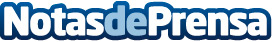 La automoción catalana potencia la digitalización para mejorar la eficienciaSe están desarrollando dos proyectos con Vehículos de Guiado Automático y prensas industriales para mejorar la eficiencia en los procesos de fabricación en el sector. Entre los dos proyectos han participado CT Solutions, Movvo, SMP, Meleghy, Aubay, Improva, Innovae y el CIAC.  Las ayudas AEI del Ministerio quieren potenciar los proyectos innovadores en el sector industrial.  
Datos de contacto:Josep Salvat i Sangrà+34606384004Nota de prensa publicada en: https://www.notasdeprensa.es/la-automocion-catalana-potencia-la Categorias: Automovilismo Cataluña E-Commerce Industria Automotriz Otras Industrias Digital http://www.notasdeprensa.es